An das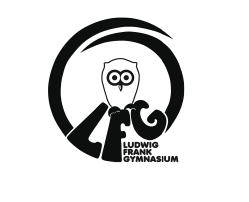 Ludwig-Frank-GymnasiumKäfertalerstraße 117-12768167 MannheimFachschaft Ethik/Religion Betrifft: Sozialpraktikum 2024ErklärungWir sind bereit, in der Zeit vom 22.04.2024 – 26.04.2024 eine Schülerin / einen Schüler des Ludwig-Frank-Gymnasiums Mannheim ein Praktikum in unserer Einrichtung absolvieren zu lassen.Name:______________________________________Vorname:____________________________________hat sich bei uns vorgestellt und wird einen Praktikumsplatz erhalten.Herr/Frau ___________________Tel.: __________________ ist für die Betreuung zuständig.Eine finanzielle Vergütung für das Praktikum entfällt.Name und Anschrift der Einrichtung:________________________________________________________________________________________________________________________Ort, Datum                                                                                   Unterschrift Stempel